Муниципальное бюджетное дошкольное образовательное учреждение «Детский сад № 32 «Одуванчик» г. Альметьевска»ПУТЕШЕСТВИЕ ПО ГОРОДУ ДОРОЖНЫХ ЗНАКОВ.Конспект спортивного развлечения для старших дошкольниковСоставила и провела:инструктор по физической культуреМБДОУ № 32 «Одуванчик»Львова Галина Дмитриевнаг. Альметьевск, 2016 г. Цель. 1. Уточнить и закрепить знания детей о правилах поведения на улице, о правилах дорожного движения, о различных видах транспорта, 2. Развивать внимание, 3. Совершенствовать, координацию движений, 4.Укреплять мышечный корсет, способствовать 5. Совершенствованию двигательных навыков, воспитывать культуру поведения в общественном транспорте.Дети входят в зал. Зал оформлен, как город: есть пешеходный переход (дорожка), автобусная остановка, стоит светофор.Ведущий. Сегодня мы отправимся с вами на прогулку по Городу Дорожных Знаков.  Путь у нас будет долгим и чтобы мы не устали, я предлагаю вам сделать гимнастику для ног.Гимнастика для ногРаз-два-три-четыре-пять!			И.П. – стоя, руки на поясе. Поднимаются на Будем ножки укреплять.			носки и опускаются на всю ступню.На носочки поднялись,Опустились сразу вниз.Выпад сделали вперед,			делают выпад правой ногой вперед, кладут Попружинили и вот				руки на колено и делают несколько Мы назад вернулись,			пружинящих движений. Возвращаются в и.п.Будем прыгать – прыг да скок!		Выполняют прыжки в чередовании с ходьбой.Опускайтесь на носок.Ведущий. Сначала мы с вами пойдем пешком. А как называется та часть улицы, по которой ходят люди?  Ответы детей.Ведущий. Правильно, мы пойдем по тротуару, где ходят пешеходы.Ходьба по гимнастической скамейке, руки на поясе.Ходьба по канату приставным шагом.Ходьба по массажным коврикам.Дети:  Город, в котором с тобой мы живем, Можно по праву сравнить с букварем. Вот она, азбука, над мостовой:Знаки развешаны над головой. Азбукой улиц, проспектов, дорог Город дает нам все время урок. 		 Азбуку города помни всегда, Чтоб не случилась с тобою беда.Ведущий.  А теперь я предлагаю вам всем отправиться на стадион, где мы проведем разминку «Веселые пешеходы». Но чтобы не было с нами приключений, предлагаю четко соблюдать все правила дорожного движения. Под музыку «Твой мир», выполняя различные виды ходьбы:  на носках, широким шагом, боком, приставным шагом; бег, подскоки. ОРУ «Веселые пешеходы»«Пешеход проснулся» И.П.: - ноги на ширине плеч, руки в стороны. 1-2 – поднять прямые руки вверх, посмотреть на ладошки, 3-4 – исходное положение (6 раз).«Увидел в окно регулировщика» И.П.: - узкая дорожка, правая рука вверх, левая рука вниз, 1-2 – меняем положения рук: правую вперед - вниз, левую вперед - вверх, 3-4 повторяем счет 1-2 (6-8 раз).«Нет ли машин?» И.П.: - ноги на ширине плеч, руки на поясе.1 – поворот вправо, руки в стороны, 2 - исходное положение. То же влево (по 3 раза).«Шагаем по переходу» И.П.: -о.с., руки в  внизу, руки в стороны, правую ногу согнуть в колене,  поднять вверх, хлопок под коленом,3 – ногу опустить, руки в стороны, 4 – исходное положение.«Где автобус?» И.П.: - ноги на ширине плеч, руки вниз, 1 – прыжок, ноги врозь, руки в стороны, 2 – исходное положение, 3 – повторить счет 1, 4 – исходное положение. Выполнить 8-10 подпрыгиваний, чередуя их с ходьбой.Слышится автомобильный гудок. Вбегает домовенок Кузя.Домовенок.  Фу, чуть под машину не попал.Ведущий. Здравствуй, как тебя зовут?Домовенок.  Я домовенок Кузя.Ведущий. Ты где переходил дорогу, что чуть под машину не попал?Домовенок.  Где было удобно, там и перешел.Ведущий.  Ребята, где нужно переходить дорогу?Дети:     Пешеход! Пешеход!               Помни ты про переход!               Подземный, наземный,               Похожий на зебру.               Знай, что это переход.                         Ведущий. Правильно, дорогу надо переходить только по пешеходному переходу. Давайте покажем Кузе,  где необходимо переходить дорогу, дети вместе с Кузей идут   по пешеходному переходу (дорожке). Кузя, а ты хоть знаешь на какой сигнал светофора надо переходить дорогу?Домовенок.  Это я знаю! Только на зеленый сигнал светофора.Ведущий.  А вот мы сейчас и проверим, какие вы внимательные.Игра на внимание «Светофор»Светит красный светофор:			стоят на месте.Нет проезда – стой, шофер!Светит желтый – значит жди,		выполняют полуприседание.Свет зеленый впереди.Вот зеленый светофор – 			двигаются по кругу топающим шагом.Поезжай вперед шофер!Стук-стук-стук, день-день-день,Так мы ездим целый день.Ведущий.  А чтобы мы были внимательные с вами всегда, а предлагаю сделать гимнастику для глаз.Гимнастика для глаз «Зайка»Зайка вправо поскакал,		дети прослеживают движения зайчика взглядом,Каждый зайку увидал.			голова остается в фиксированном положении.Зайка влево поскакал,Каждый взглядом увидал.Зайка – вправо, зайка – влево.Ах, какой зайчонок смелый!Зайка скачет вверх и вниз.Ты на зайку оглянись.		Смотрят за спину, ищут зайчика через левое плечо, а потом через правое.Зайчик спрятался от нас.		Закрывают глаза на несколько секунд.Открывать не надо глаз.Ведущий. Вот теперь вы стали внимательными, т.к. наши глазки отдохнули. Скажите, ребята, какие бывают пешеходные переходы? (ответы детей) Правильно:   наземные и подземные (показывает картинки). Кузя, ты понял,  где нужно переходить дорогу?Домовенок.  Конечно, понял. По пешеходному переходу.Ведущий.  Правильно Кузя, по пешеходному переходу, а это у нас наземный  переход. Чтобы закрепить эти правила, мы поиграем. Игра «Подземный переход»Дети делятся на две команды. По сигналу ведущего бегу по «подземному переходу» - тоннелю. Чья команда быстрей перейдет на другую сторону «улицы», та и выиграла.Ведущий.  Кузя, скажи  мне, пожалуйста,  а куда ты так торопился?Домовенок. Я убегал от Бабы – Яги. Она хочет, чтобы я жил у нее в  избушке, а  я     хочу жить с людьми, но в деревне. У Яги в лесу очень  скучно. А попал,  я оказывается,  в городе я заблудился. Помогите мне добраться до моей деревни.Ведущий. Ребята, поможем домовенку? (ответы детей) Тогда, сейчас мы пойдем на автобусную остановку, а потом поедем на автомобиле. Фонопедическое упражнение «Легковой автомобиль»Легковой автомобиль – БР! БР! РРР!По дороге мчится – БР! БР! РРР!А за ним густая пыль – БР! БР! РРР!Тучею клубится – БР! БР! РРР!Ведущий.  Какой это знак? (показывает знак «Автобусная остановка», дети отвечают). Сейчас мы увидим, чья команда быстрее переедет с одной остановки на другую.Игра «Перевези пассажира»Дети делятся на две команды. Выбирается «водитель», он держит обруч – это автобус. По сигналу «Водитель» перевозит пассажиров с одной остановки на другую. Кто быстрей перевезет пассажиров, та команда победила.Во время игры забегает Баба-Яга. Она пытается всех растолкать. Кузя прячется за детьми.Ведущий.  Уважаемая, нельзя себя так вести в автобусе.Баба-Яга. Я не уважаемая, а самая настоящая Баба- Яга. Мне надо спешить. А вы мне мешаете.Ведущий. Ребята. Давайте расскажем Бабе-Яге, как нужно вести себя в автобусе (рассказы детей)  Баба-Яга, а куда ты так спешишь?Баба-Яга.  Домовенка Кузю ищу. Сбежал он от меня. Вы его не видели?Ведущий. Видели, только, он не хочет с тобой жить в лесу. Ему хочется жить в деревне. Отпусти его.Баба-Яга. Нет, не отпущу. Никуда он от меня не убежит, в городе заблудится. С ним обязательно что-нибудь случится – под машину попадет. Никто ему не поможет.Ведущий. Ребята ему помогут.Баба-Яга. (видит Кузю) Вот ты где! Не помогут, я заколдовала светофор, перепутала все знаки.Ведущий.  Наши дети знают правила дорожного движения, они исправят светофор.Игра «Сложи светофор»Дети делятся на две команды по три человека. Каждый участник подбегает к «светофору» (два прямоугольника с тремя кружками) и выкладывает один цветной кружок. Кто быстрее и правильно выложит цвета светофора.Ведущий. Вот видишь, Баба-Яга, наши дети расколдовали светофор. Хочешь с ними поиграть в игру «Автомобили, пешеходы и светофор»? Кто следит, чтоб все в пути Знали, как себя вести? Внимание, глядит в упор На вас трехглазый светофор – Зеленый, желтый, красный глаз. Он каждому дает приказ. Игра «Автомобили, пешеходы и светофор»Одной группе участников раздаются рули – они «автомобили», а другой сумки, коляски – они пешеходы. Ведущий показывает два кружка разного цвета кружки красного и зеленого цветов, оба кружка желтого цвета и дает пояснение, для кого какой сигнал «загорается» - для водителей или пешеходов. Автомобили на зеленый сигнал - едут,      на -  желтый стоят, на красный – приседают. Пешеходы - на зеленый сигнал светофора переходят дорогу по пешеходному переходу, на – желтый останавливаются, на красный –  все берутся за руки.Баба-Яга старается запутать детей, но у нее ничего не получается.Ведущий.  Наши ребята хорошо знают сигналы светофора.Баба-Яга. Светофор то знают, а дорожные знаки не знают.Ведущий.  Давай проверим.Игра «Собери дорожные знаки»В игре принимают участие все дети. Перед ними выкладываются  в конвертах разрезанные дорожные знаки (танграм). Дети собирают их, а потом рассказывают про знаки  стихи.Ведущий.  Убедилась, Яга, что наши ребята знают дорожные знаки. Они еще и стихи знают о них. (Дети берут по одному знаку и выстраиваются в ряд, каждый рассказывает о своем знаке).Ведущий.  Ну, а теперь, все знаки,        Становитесь дружно в ряд 	        И все правила движенья        Расскажите для ребят.Знак "Въезд запрещен":Знак водителей стращает, Въезд машинам запрещает! Не пытайтесь сгоряча Ехать мимо кирпича!	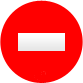 Знак "Пешеходный переход":   Здесь наземный переход, Ходит целый день народ. Ты, водитель, не грусти, Пешехода пропусти!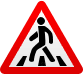 Знак "Движение пешеходов запрещено":В дождь и в ясную погодуЗдесь не ходят пешеходы.Говорит им знак одно:"Вам ходить запрещено!"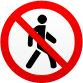 Знак "Подземный пешеходный переход":Знает каждый пешеход Про подземный этот ход. Город он не украшает, Но машинам не мешает!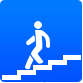 Знак "Железнодорожный переезд":Не один здесь знак, а много: Здесь железная дорога! Рельсы, шпалы и пути – С электричкой не шути.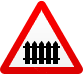 Знак "Больница":Если нужно вам лечиться,Знак подскажет, где больница. Сто серьезных докторов Там вам скажут: "Будь здоров!"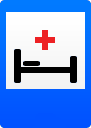 Знак "Дети":Посреди дороги дети,Мы всегда за них в ответе.Чтоб не плакал их родитель,Будь внимательней, водитель!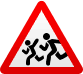 Знак "Дорожные работы":Знак "дорожные работы". Чинит здесь дорогу кто-то. Скорость сбавить нужно будет, Там ведь на дороге люди.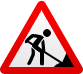 Знак "Автозаправочная станция":Не доедешь без бензина До кафе и магазина. Этот знак вам скажет звонко: "Рядышком бензоколонка!"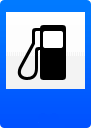 Знак "Телефон":Если нужно дозвониться Хоть домой, хоть заграницу, Знак поможет, скажет он, Где искать вам телефон!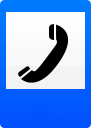 Знак "Гостиница или мотель":Если долгим был твой путь, Надо лечь и отдохнуть. Этот знак нам говорит: "Здесь гостиница стоит!"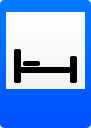 Знак "Пункт питания":Коли вам нужна еда,То пожалуйте сюда.Эй, шофер, внимание! Скоро пункт питания!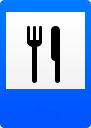 Знак "Техобслуживание автомобилей":Ай-ай-ай! Какая жалость!Что-то вдруг у нас сломалось.Знак нам этот говорит:"Здесь машинный Айболит!"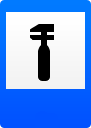 Знак "Опасный поворот":Этот знак тревогу бьет – Вот опасный поворот! Ехать здесь, конечно, можно, Только очень осторожно – Никого не обгонять, Пассажиров не менять.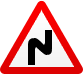 Знак "Движение на велосипедах запрещено"Знак запомните, друзья, И родители, и дети: Там, где он висит, нельзя Ездить на велосипеде! 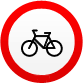 Знак «Место остановки автобуса, троллейбуса»В этом месте пешеходТерпеливо транспорт ждет.Он пешком устал шагать,Хочет пассажиром стать.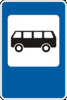  Ведущий.  Давайте рассмотрим знаки еще раз. Вот эти знаки –  запрещающие: «Въезд запрещен»,  «Движение на велосипеде  запрещено», «Движение запрещено», «Движение мотоциклов запрещено», «Разворот запрещено»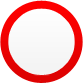 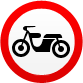 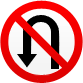  Информационно-указательные: «Место стоянки», «Подземный пешеходный переход», «Надземный пешеходный переход», «Рекомендуемая скорость», «Место для разворота»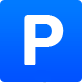 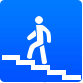 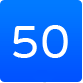 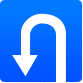 Предупреждающие: «Внимание дети», «Дорожные работы», «Опасный поворот», «Скользкая дорога»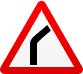 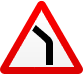 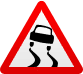 Знаки сервиса: «Пункт  питания», «Больница», «Пост дорожно-патрульной службы», «Телефон», «Автозаправочная станция»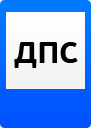 Баба-Яга. Знаки, то выучили. А, вот, загадки мои не отгадаете.Ведущий.  Давай попробуем.Баба-Яга. 	Эта сильная машинаЕдет на огромных шинах!Сразу полгоры убралСемитонный...      (самосвал)   * * * Тихо ехать нас обяжет, Поворот вблизи покажет И напомнит, что и как Вам в пути... (дорожный знак)  * * * И, шагая по дорогам, Не забудьте, малыши: Край дороги - пешеходам, Остальное – для ... 	(машин)	* * * Что за «зебра» на дороге? Все стоят, разинув рот, Ждут, когда мигнёт зелёный. Значит, это - ...  (переход)  * * * Под землёю коридор На ту сторону ведёт. Нет ни двери, ни ворот, Это тоже...  (подземный переход)  * * * Дом на рельсах тут как тут, Всех умчит он в пять минут. Ты садись и не зевай, Отправляется... (трамвай)  * * * Носит хобот, а не слон, Но слона сильнее он. Сотни рук он заменяет! Без лопаты, а копает. (Экскаватор)  * * * Пьёт бензин, как молоко, Может бегать далеко. Возит грузы и людей, Ты знаком, конечно, с ней. Обувь носит из резины, Называется...  (Машина)  * * * Полотно, а не дорожка, Конь не конь – сороконожка По дорожке той ползёт, Весь обоз один везёт. (Поезд)  * * * Бегу при помощи двух ног, Пока сидит на мне ездок. Мои рога в его руках, А быстрота в его ногах. Устойчив я лишь на бегу, Стоять минуты не могу. (Велосипед)Ведущий. Дети отгадали все твои загадки. Ты должна отпустить Кузю.Баба-Яга. Понравилось мне у вас, в детском саду. Можно, мы с Кузей будем приходить в гости? А Кузю я провожу до деревни, я вам  обещаю. На прощанье хочу подарить маленькие подарки. Дарит детям книги о правилах дорожного движения и уходитвместе с КузейВедущий. Вот и закончилось наша прогулка по Городу Дорожных Знаков. На дорогах трудностей так много, без сомнения.                  	 Но их бояться нет у нас причин,                    	Потому что правила движения                  	 Есть для пешеходов и машин.                  	 И, чтоб у всех было хорошее настроение,                 	 Соблюдайте, люди, правила дорожного движения!